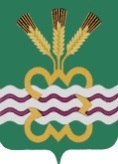 РОССИЙСКАЯ ФЕДЕРАЦИЯСВЕРДЛОВСКАЯ ОБЛАСТЬДУМА КАМЕНСКОГО ГОРОДСКОГО ОКРУГА ШЕСТОЙ СОЗЫВВнеочередное заседание  РЕШЕНИЕ № 295            22 ноября 2018 года Об утверждении Положения об оказании дополнительной материальной помощи муниципальным служащим, замещающим должности муниципальной службы в органах местного самоуправления Каменского городского округа 	Руководствуясь Бюджетным кодексом Российской Федерации, Федеральными законами от 06 октября 2003 года № 131-ФЗ «Об общих принципах организации местного самоуправления в Российской Федерации», Уставом муниципального образования «Каменский городской округ», Дума Каменского городского округа Р Е Ш И Л А: 1. Утвердить Положение об оказании дополнительной материальной помощи муниципальным служащим, замещающим должности муниципальной службы в органах местного самоуправления Каменского городского округа (прилагается). 2. Настоящее Решение вступает в силу с момента его официального опубликования. 3. Настоящее Решение опубликовать в газете «Пламя», разместить на официальном сайте муниципального образования «Каменский городской округ» и на официальном сайте Думы муниципального образования «Каменский городской округ».         4. Контроль исполнения настоящего Решения возложить на постоянный Комитет Думы Каменского городского округа по экономической политике, бюджету и налогам (Лисицина Г.Т.).Председатель Думы Каменского городского округа                            В.И. Чемезов И.о. Главы Каменского городского округа                                            А.Ю. КошкаровУтвержденоРешением Думы Каменского городского округаот 22.11.2018 г. № 295«Об утверждении Положения об оказании дополнительной материальной помощи муниципальным служащим, замещающим должности муниципальной службы в органах местного самоуправления Каменского городского округа»Положение об оказании дополнительной материальной помощи муниципальным служащим, замещающим должности муниципальной службы в органах местного самоуправления Каменского городского округа1. Настоящее Положение разработано в соответствии с Бюджетным кодексом Российской Федерации, Федеральным законом от 06 октября 2003 года № 131-ФЗ «Об общих принципах организации местного самоуправления в Российской Федерации», Уставом муниципального образования «Каменский городской округ».2. Настоящее Положение распространяется на муниципальных служащих, замещающих должности муниципальной службы в органах местного самоуправления Каменского городского округа (далее – муниципальных служащих).3. Целью настоящего Положения является дополнительная мера материальной поддержки муниципальных служащих.4. На основании заявления муниципальному служащему может быть оказана дополнительная материальная помощь в виде выплаты в размере до 10 тыс. руб. в следующих случаях:1) смерть членов семьи муниципального служащего (родителей (усыновителей), детей, супруга) на основании свидетельства о смерти и документов, подтверждающих родство;2) стихийное бедствие, пожар при условии предъявления документов, подтверждающих наступление указанных обстоятельств (справок и (или) иных документов);3) необходимость лечения муниципального служащего в связи с несчастным случаем, аварией, реабилитацией после длительной болезни, болезнью служащего (при условии предъявления муниципальным служащим медицинского заключения и (или) документов, подтверждающих произведенные расходы).Форма заявления является приложением № 1 к настоящему Положению. Решение об оказании дополнительной материальной помощи в вышеуказанных случаях оформляется:- в отношении муниципальных служащих, замещающих должности муниципальной службы в Думе Каменского городского округа, распоряжением Председателя Думы Каменского городского округа, - в отношении муниципальных служащих, замещающих должности муниципальной службы в Контрольном органе Каменского городского округа, распоряжением Председателя Контрольного органа Каменского городского округа, - в отношении муниципальных служащих, замещающих должности муниципальной службы в Администрации Каменского городского округа, распоряжением Главы Каменского городского округа.Оказание дополнительной материальной помощи производится в пределах фонда оплаты труда соответствующего органа местного самоуправления, отраслевого (функционального), территориального органа.Дополнительная материальная помощь является выплатой единовременного характера, на которую районный коэффициент, установленный действующим законодательством, не начисляется.Выплата единовременного характера в расчет средней заработной платы не включается.                                                  Приложение № 1 к Положению об оказании дополнительной материальной помощи муниципальным служащим, замещающим должности муниципальной службы в органах местного самоуправления Каменского городского округа                              _______________________________________                                                  _______________________________________                                                  от _____________________________________                                            			(Ф.И.О. муниципального служащего)__________________________________________________________________________________________(замещаемая должность муниципальной службы)_____________________________________________ЗАЯВЛЕНИЕОб оказании дополнительной материальной помощи В  соответствии с Решением Думы Каменского городского округа от ____________2018 года №______ «Об утверждении Положения об оказании дополнительной материальной помощи муниципальным служащим, замещающим должности муниципальной службы в органах местного самоуправления Каменского городского округа» прошу оказать мне дополнительную материальную помощь в связи с ________________________________________________________________________________________________________________________________________________________________________________________________________________________________________________________________________(указать обстоятельства, в связи с которыми требуется дополнительная материальная помощь)в размере ______________________________.К заявлению прилагаю подтверждающие документы:____________________________________________________________________________________________________________________________________________________________________________________________________________________________________________________________________________________________________________________«___»__________ ________ г.___________________________				____________    (Ф.И.О.) 						     (подпись)СОГЛАСОВАНО. Денежные средства в фонде оплаты труда _____________________________________________________________________________имеются/отсутствуют (нужное прописать) (Ф.И.О. и подпись представителя нанимателя (работодателя))